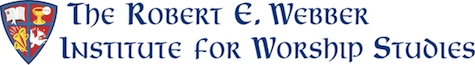 WELCOME (BACK!) TO CAMPUS!!Compliments of the season to you! We are so thrilled you will be on campus with us this January! This session will be your first time on campus with us for some of you, and we are excited to welcome you and meet you in person. For others, it is a return to campus. Please read this bulletin carefully, as it contains important information for the week, and we can’t wait to see you!Events on CampusPlease note that the event marked red are mandatory for you to attend. Plan your flights accordingly, even if it means arriving earlier. If you cannot attend any of these compulsory events, please contact the registrar, director of sessions, or the IWS office with your reasons.WEEKLY SCHEDULE Wednesday, June 21, 20238:30 – 9:00 a.m.	New student check-in (Chapel)9:00 – 12:30 p.m.	New Student welcome, Registration, and Orientation with breaks in between (lunch will be served), (Chapel), (Compulsory for new students)1:00 – 3:00 p.m.	DWS 702 and 703 Seminar (E-2 and E-5), MWS 501 (E-14)/DWS 701 (E-4) classes meet in classrooms with professors3:30 p.m.	Presidential Address in the Sanctuary (Compulsory)4:30 p.m. – 5:30 p.m.	Choir rehearsal in the choir room. The student lounge will be available to you prior to the opening convocation. 5:30 p.m. – 6:30 p.m.	Supper (Opening barbeque dinner - Fellowship Hall)6:30 p.m.	Opening Convocation (Compulsory)8:30 p.m. 	Welcome Meet & Greet – Sanctuary/NarthexThursday, June 22, 20237:00 a.m.	Morning prayer (All Saints Episcopal Church – 3 doors south of HAB)7:30 a.m.	Breakfast (Fellowship Hall)8:30 a.m.	Morning Worship in the Sanctuary (Compulsory)9:00 a.m.	Morning class session12:15 p.m.	Lunch (Fellowship Hall)1:15 p.m.	Afternoon class sessions 4:15 p.m.	Free time5:30 p.m.	Supper (Fellowship Hall)6:30 p.m.	Practicum Lab for 703-P studentsFriday, June 23, 20237:00 a.m.	Morning prayer (All Saints Episcopal Church – 3 doors south of HAB)7:30 a.m.	Breakfast (Fellowship Hall)8:30 a.m.	Morning Worship in the Sanctuary (Compulsory)9:00 a.m.	Morning class session12:15 p.m.	Lunch (Fellowship Hall)1:15 p.m.	Afternoon class sessions 4:15 p.m.	Free time4:30 p.m.	Practicum rehearsal (703-P students)5:30 p.m.	Supper (Fellowship Hall)6:30 p.m.	703-P Practicum Presentations (all DWS Students & DWS Faculty attend), MWS Practicum Service (all MWS Students & MWS Faculty attend) – HAB Chapel, D-Block8:00 p.m.	Practicum Lab for 702-P studentsSaturday, June 24, 20237:00 a.m.	Morning prayer (All Saints Episcopal Church – 3 doors south of HAB)7:30 a.m.	Breakfast (Fellowship Hall)8:30 a.m.	Morning Worship in the Sanctuary (Compulsory)9:00 a.m.	Morning class session12:15 p.m.	Lunch (Fellowship Hall) and Library student focus group (D4)1:15 p.m.	Afternoon class sessions 4:15 p.m.	Free time (There will be no dinner, no evening practicum presentations)4:30 p.m.	Practicum Planning (for 704-P Students)5:00 p.m. – 7:30 p.m.	International Students’ hangout. 11056 Riverport Ct, Jacksonville, FL 32223, USA. You can go there directly after classes are over. It’s always fun!Sunday, June 25, 2023No scheduled morning activities. A list of suggested area churches will be provided; students are encouraged to visit a church from a different tradition. 3:00 – 4:45 	Commencement Rehearsals (Choir, band, organ) (Sanctuary/Choir room)5:00 p.m.		         Commencement (Sanctuary) (Compulsory)Monday, June 26, 20237:00 a.m.	Morning prayer (All Saints Episcopal Church – 3 doors south of HAB)7:30 a.m.	Breakfast (Fellowship Hall)8:30 a.m.	Morning Worship in the Sanctuary (Compulsory)9:00 a.m.	Morning class session12:15 p.m.	Lunch (Fellowship Hall)1:15 p.m.	Afternoon class sessions 4:15 p.m.	Free time4:30 p.m.	Practicum rehearsal (702-P Students)5:30 p.m.	Supper (Fellowship Hall)6:30 p.m.	702-P Practicum Presentations (all Students & Faculty attend) – Sanctuary8:00 p.m.	Practicum Lab for 704-P studentsTuesday, June 27, 20237:00 a.m.	Morning prayer (All Saints Episcopal Church – 3 doors south of HAB)7:30 a.m.	Breakfast (Fellowship Hall)8:30 a.m.	Morning Worship in the Sanctuary (Compulsory)9:00 a.m.	Morning class session12:15 p.m.	Lunch 1:15 p.m.	Afternoon class sessions 4:15 p.m.	Free time4:30 p.m.	Practicum rehearsal (704-P students)5:30 p.m.	Supper (Fellowship Hall)6:30 p.m.	704-P Practicum Presentation: Service of Healing and Communion (for the whole IWS Community)Wednesday, June 28, 20237:00 a.m.	Morning prayer (All Saints Episcopal Church – 3 doors south of HAB)7:30 a.m.	Breakfast (Fellowship Hall)8:30 a.m.	Final class session10:15 a.m.	Concluding worship in the Sanctuary (Compulsory)11:00 a.m.	Lunch (bag lunches are available if you must leave immediately following worship – please request in advance)Daily CleaningCommon areas of the campus will be cleaned daily. Each classroom is responsible for cleaning its coffee equipment. WeatherThere is no dress code for the on-campus weeks. Jacksonville is hot and humid in June. Students should dress accordingly and be prepared for occasional inclement weather as travel between separate buildings on the campus will be required. In the June 2023 on-campus session, we are expecting the daily high temperature to be between 82°F to 95°F (27.7°C to 35°C). On the other hand, daily low temperatures will be between 66°F to 78°F (18.9°C to 25.5°C); however, there may be slight changes. We are also expecting some rain and light showers during the on-campus session.MealsPlease advise oluwatayo.oloyede@iws.edu of any dietary restrictions so we can appropriately serve you on campus if you have not done that already.Accommodation/Airport pick-up/drop-offAccommodation information can be found on the Student Tab on the IWS website, www.iws.edu/students/intensives/housing/. If you are an international student needing airport pick-up/airport drop-off, contact the IWS Director of Sessions, Oluwatayo Oloyede (Tayo), via WhatsApp (+2348082461411), call or text +18137082531.General InformationThe IWS administrative offices are located upstairs in the gym. The student center is located in Room D4 with a computer, copier, coffee and water station, and a Student Lounge next door in Room D3. If you feel sick and need to be tested for COVID, kindly reach out to the director of sessions. Please update your profile picture in Populi if you have not done so in a long time and, if possible, your email addresses.IWS LibraryThe IWS Library is located on the south end of the D Building. The library hours are: nesday, June 21, 2023,Wednesday, June 21, 2023,	12:30 p.m. – 3:30 p.m. & 4:30 p.m. – 6:00 p.m. (Closed for presidential Address & commencement)Thursday, June 22, 2023,			10:00 a.m. – 7:00 p.m.Friday, June 23, 2023,			10:00 a.m. – 8:00 p.m.Saturday, June 24, 2023, 	10:00 a.m. – 12:15 p.m. & 1:15 p.m. - 7:00 p.m. (Closed from 12:15 p.m. - 1:15 p.m. for the library student focus group in D-4).Sunday, June 25, 2023,			CLOSEDMonday, June 26, 2023,			10:00 a.m. – 6:00 p.m.Tuesday, June 27, 2023,			10:00 a.m. – 6:00 p.m.Wednesday, June 28, 2023,			10:00 a.m. – 2:00 p.m.A Name Badge will be provided upon check-in on Wednesday. Please wear it at all times while you are on campus.  Parking is available to the south of the Family Life Center/Gym and the rear of the property along the driveway. Please keep the parking on the north side of the property available for the church and preschool.All MWS and DWS Classes are being held in Building E. The rooms are marked with signs, and the list of class locations is on the Campus map.  The online IWS Bookstore is iws.christianbook.com. For international students, you can purchase your books and have them shipped to us so you can pick them up when you arrive. Have your books shipped to Robert E. Webber Institute for Worship Studies, 4001 Hendricks Ave., Jacksonville, FL 32207. We hope everyone has a wonderful week with us; we have been praying for you and are glad you are part of this family! If you have any questions or if we can do anything for you, please contact the IWS office at 800-282-2977.Blessings to you all,Oluwatayo Oloyede